058 スズメノテッポウ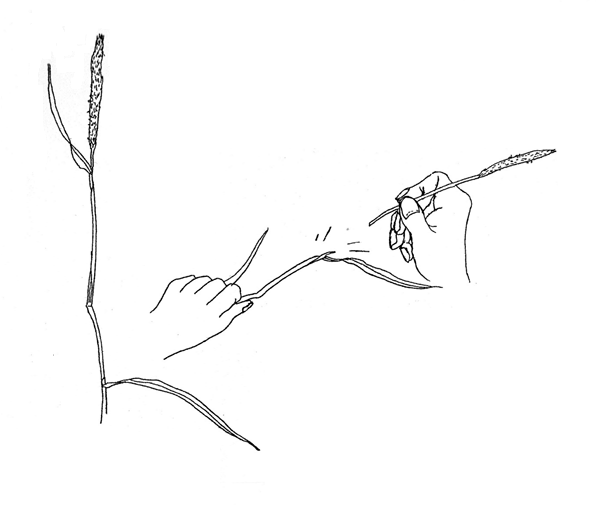 